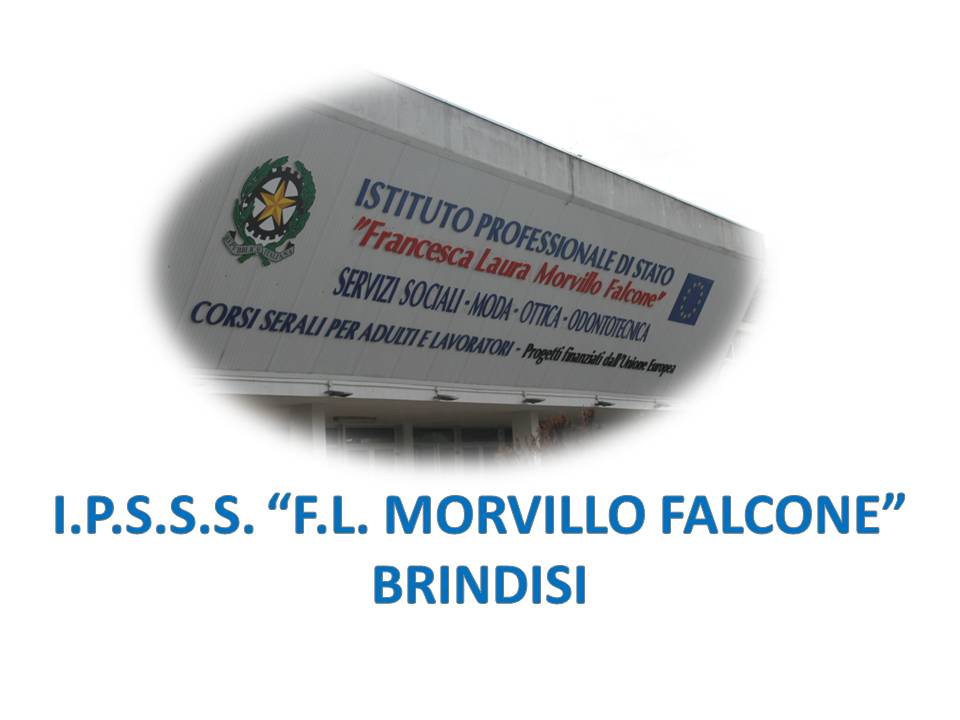 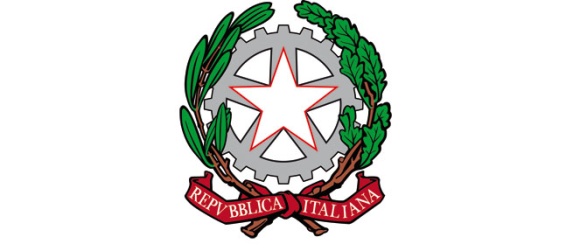 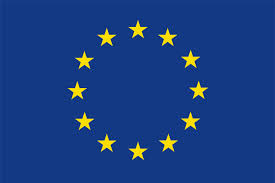 ISTITUTO PROFESSIONALE DI STATO PER I SERVIZI SOCIALI“Francesca Laura MORVILLO FALCONE”Via Galanti, 1 - Tel. 0831/513991brrf010008@istruzione.it – brrf010008@pec.istruzione.it  www.morvillofalconebrindisi.edu.it72100   B R I N D I S IMATERIA: INGLESE  (ore settimanali: 2).CLASSE: 4 B PTSANNO SCOLASTICO: 2021/2022DOCENTE: SERRATI’ NICOLA                    Brindisi, 10.06.2022                                                                                   Il docenteProf. Nicola SERRATI’U.D.    N .1 Accessories The world of accessoriesBagsTypes of bagsHatsGlovesScarvesTiesBeltsHosieryEyewearGrammar: revisione grammaticale a seconda delle necessitàU.D.    N .2    Fabrics and TreatmentsChoosing the right FabricNatural fibresMan-made fibresTechnical fibersFabric typesFinishing treatmentsGrammar: revisione grammaticale a seconda delle necessità